Peep Voucher - Order form 			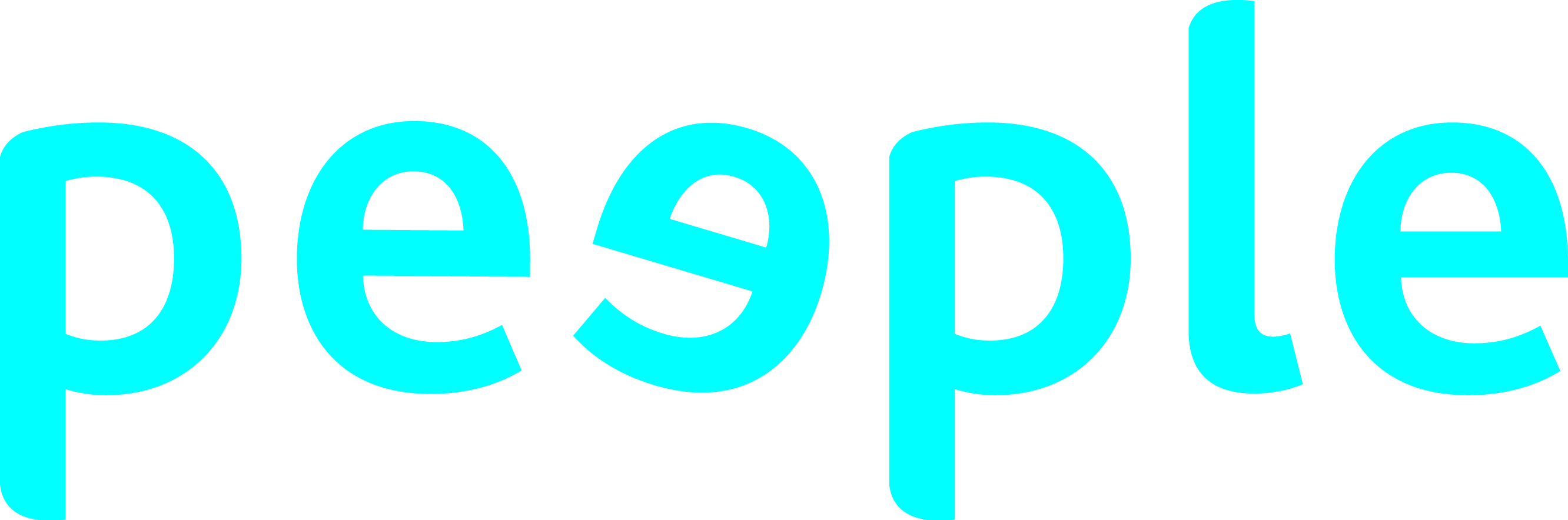 Simply buy a voucher to whatever value you require, state the name of the organisation to use it, and you have 2 years from the date of purchase to redeem the value. Return this form to us by:   email: sales@peeple.org.uk     For more info call 01865 397978.We will then issue you with an invoice for the voucher. Peep Learning Limited is the trading arm of Peeple, and all vouchers will be issued in the name of Peep Learning Ltd.Peep Voucher Terms and Conditions:The voucher is valid for two years from the date of purchase or until the monetary value of the voucher has been used, whichever is sooner.Only the authorised recipient of the voucher can redeem its value.Vouchers can be used as part payment and so if the price of the goods and/or services exceeds this value, the balance must also be paid on order.The voucher does not guarantee a place on training events; it enables the holder to book a place on any course or event when places are available. Normal Peeple terms and conditions apply for publications orders and training courses.Vouchers cannot be redeemed for cash nor sold or transferred for value. Vouchers remain the property of Peep Learning Ltd.VAT is not chargeable on vouchers, but please be aware that we need to charge VAT when you buy training and resources from your voucher account, and deduct it from your voucher balance. E.g. to use a voucher for a training place costing £510 (£425 + VAT) you would buy a voucher for £510. VAT details for resources are shown on the order form – in general, there is no VAT on printed materials (e.g. the Learning Together Programme folder and song books).Peeple is an independent charity which supports parents and children to learn together. Registered charity no. 1144975 in England & Wales and no. SC044031 in Scotland, and company limited by guarantee in England & Wales no. 07514469.  
Peep Learning Ltd is the trading subsidiary of ‘Peeple’. Registered company no. 4089209. VAT reg. no. 768 4173 94.Registered address (both Peep Learning Ltd and Peeple): The Peeple Centre, Littlemore, Oxford OX4 6JZValue of voucher required:  Value of voucher required:  £Customer DetailsCustomer DetailsCustomer DetailsOrganisation:Contact Name: Job Title:Email:Telephone No:Address:Payment detailsPayment detailsPayment detailsYour Purchase Order Number – or say if not applicable:Your Purchase Order Number – or say if not applicable:We will issue an invoice on receipt of this form. Payment to be made by bank transfer.  Payment by BACS / faster payment  I have read and agree the Terms and Conditions below  Payment by BACS / faster payment  I have read and agree the Terms and Conditions below